Vous avez la possibilité de cocher plusieurs réponses à une même question.Savez-vous qu’il existe un marché de plein vent à SAINT PIERRE DE LAGES tous les vendredis après-midi, sur la place de la mairie de 16h00 à 20h00? OUINONVous arrive-t-il d’aller à ce marché ? TOUS LES VENDREDISSOUVENTOCCASIONNELLEMENTJAMAIS	-Si oui, êtes-vous satisfait(e) des produits proposés ? OUINON	- Si oui, parlez-vous de l’existence du marché autour de vous (voisins, amis, proches…) ? OUINON	Que souhaiteriez-vous voir comme éventuels changements ? (Nous prendrons en compte vos remarques, dans la mesure du possible, afin de faire évoluer le marché du vendredi)PLUS DE VARIETÉ SUR LES STANDS DÉJÂ PRÉSENTSDE NOUVEAUX PRODUITS, précisez :AUTRES, précisez : 	-Si non, pour quelles raisons ne fréquentez-vous pas le marché du vendredi ?  J’IGNORE SON EXISTENCEJE VAIS A UN AUTRE MARCHÉLES HORAIRES NE ME CONVIENNENT PASJ’AVOUE QU’EN FIN DE SEMAINE, JE SUIS PRESSÉ(E) DE RENTRER CHEZ MOICELA NE M’INTÉRESSE PASAUTRES, précisez :    	Dans le cas où vous ne fréquentez pas le marché, qu’est ce qui pourrait vous y conduire ? UN NOUVEAU CRÉNEAU HORAIREDES PRODUITS ORIGINAUX        AUTRES, précisez: Fréquentez-vous le marché du mercredi matin ?OUINONSi oui en quoi êtes-vous satisfait(e) de celui-ci ?	Préférez-vous ce marché à celui du vendredi ? OUINON	Seriez-vous toujours client(e) de ce marché si ce dernier était décalé au vendredi ? OUINONSi vous avez des observations à nous communiquer, merci de les indiquer ci-dessous :Sondage à déposer complété dans la boîte aux lettres de la mairie ou à renvoyer à mairie@stpierredelages.fr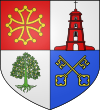 La Municipalité vous remercie d’avoir pris le temps de participer à cette consultation.